Supplementary Materials: 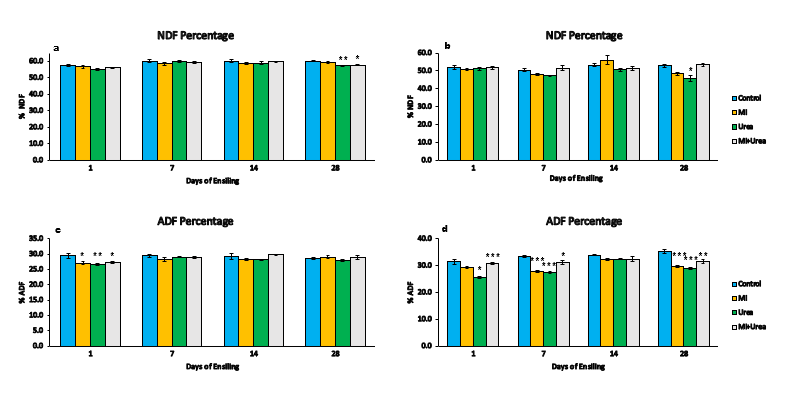 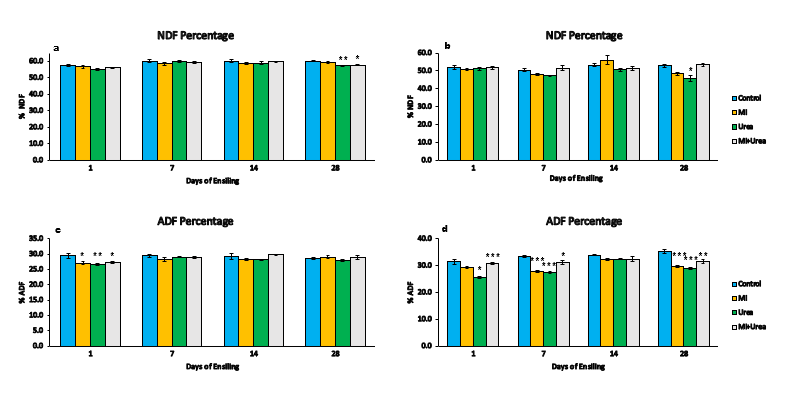 Table S 1. The effect of additives and ensiling days on Hemicellulose content of wheat and corn silageTable S 2: The effect of additives and ensiling days on DM content of wheat and corn silageWheat silageWheat silageWheat silageWheat silageWheat silageDaysTreatmentTreatmentTreatmentTreatmentMain Effect (P-Value)Main Effect (P-Value)Main Effect (P-Value)ControlMIUreaMI+UreaSEMTrtDayTrt*Day129.429.528.528.90.2580.06910.00290.4047729.530.231.030.40.2331429.130.730.629.90.3542828.630.0*29.428.90.205Corn silageCorn silageCorn silageCorn silageCorn silageDaysTreatmentTreatmentTreatmentTreatmentMain Effect (P-Value)Main Effect (P-Value)Main Effect (P-Value)ControlMIUreaMI+UreaSEMTrtDayTrt*Day120.521.625.4**20.90.6040.0063<.00010.0001716.920.2**20.0**20.1**0.4361419.323.818.219.10.8162817.618.616.821.90.726*0.05 and **0.01: Statistical significance at p< 0.05 after LSMeans Dunnett test, SEM: Standard error of the mean.*0.05 and **0.01: Statistical significance at p< 0.05 after LSMeans Dunnett test, SEM: Standard error of the mean.*0.05 and **0.01: Statistical significance at p< 0.05 after LSMeans Dunnett test, SEM: Standard error of the mean.*0.05 and **0.01: Statistical significance at p< 0.05 after LSMeans Dunnett test, SEM: Standard error of the mean.*0.05 and **0.01: Statistical significance at p< 0.05 after LSMeans Dunnett test, SEM: Standard error of the mean.*0.05 and **0.01: Statistical significance at p< 0.05 after LSMeans Dunnett test, SEM: Standard error of the mean.*0.05 and **0.01: Statistical significance at p< 0.05 after LSMeans Dunnett test, SEM: Standard error of the mean.*0.05 and **0.01: Statistical significance at p< 0.05 after LSMeans Dunnett test, SEM: Standard error of the mean.*0.05 and **0.01: Statistical significance at p< 0.05 after LSMeans Dunnett test, SEM: Standard error of the mean.Wheat silageWheat silageWheat silageWheat silageWheat silageDaysTreatmentTreatmentTreatmentTreatmentMain Effect (P-Value)Main Effect (P-Value)Main Effect (P-Value)ControlMIUreaMI+UreaSEMTrtDayTrt*Day143.845.0*45.4*43.20.346<.0001<.00010.0048743.743.444.443.70.1631443.943.044.643.40.2792841.942.244.1**42.70.332Corn silageCorn silageCorn silageCorn silageCorn silageDaysTreatmentTreatmentTreatmentTreatmentMain Effect (P-Value)Main Effect (P-Value)Main Effect (P-Value)ControlMIUreaMI+UreaSEMTrtDayTrt*Day130.733.032.532.00.436<.0001<.00010.0290729.631.931.630.60.4631428.729.331.7**30.80.5002828.729.530.6*31.0*0.432*0.05, and **0.01: Statistical significance at p < 0.05 after LSMeans Dunnett test, SEM: Standard error of the mean.*0.05, and **0.01: Statistical significance at p < 0.05 after LSMeans Dunnett test, SEM: Standard error of the mean.*0.05, and **0.01: Statistical significance at p < 0.05 after LSMeans Dunnett test, SEM: Standard error of the mean.*0.05, and **0.01: Statistical significance at p < 0.05 after LSMeans Dunnett test, SEM: Standard error of the mean.*0.05, and **0.01: Statistical significance at p < 0.05 after LSMeans Dunnett test, SEM: Standard error of the mean.*0.05, and **0.01: Statistical significance at p < 0.05 after LSMeans Dunnett test, SEM: Standard error of the mean.*0.05, and **0.01: Statistical significance at p < 0.05 after LSMeans Dunnett test, SEM: Standard error of the mean.*0.05, and **0.01: Statistical significance at p < 0.05 after LSMeans Dunnett test, SEM: Standard error of the mean.*0.05, and **0.01: Statistical significance at p < 0.05 after LSMeans Dunnett test, SEM: Standard error of the mean.